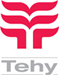 Tehyn Kouvolan kaupungin AO 404Ammattiosaston syyskokous pidetään aikuiskoulutus Taitajan tiloissa. Osoite: Taitajantie 2, 45100 KouvolaKeskiviikona 16.11.2022 kello17:00Kokouksessa käsitellään sääntömääräiset asiat, kuten ensi vuoden toimintasuunnitelma sekä talousarvio. Ammattiosaston hallituksen ja puheenjohtajan valinta kausille 23-25. Ammattiosaston nimen muutos sekä mallisäännöt. Valitaan myös toiminnantarkastajat.Tarjoilun takia ilmoittautumiset kokoukseen4.11 mennessä sähköpostilla,niina.salonen@kymsote.fiKun ilmoittautumisesi on vastaanotettu, saat kuittausviestin. Ilmoitathan samalla mahdolliset ruoka-aineallergiat. Jos ilmoittautunut jäsen jää tulematta ilman perusteltua syytä, häneltä peritään tarjoilukustannukset. TERVETULOA KOKOUKSEEN!!!Hallitus